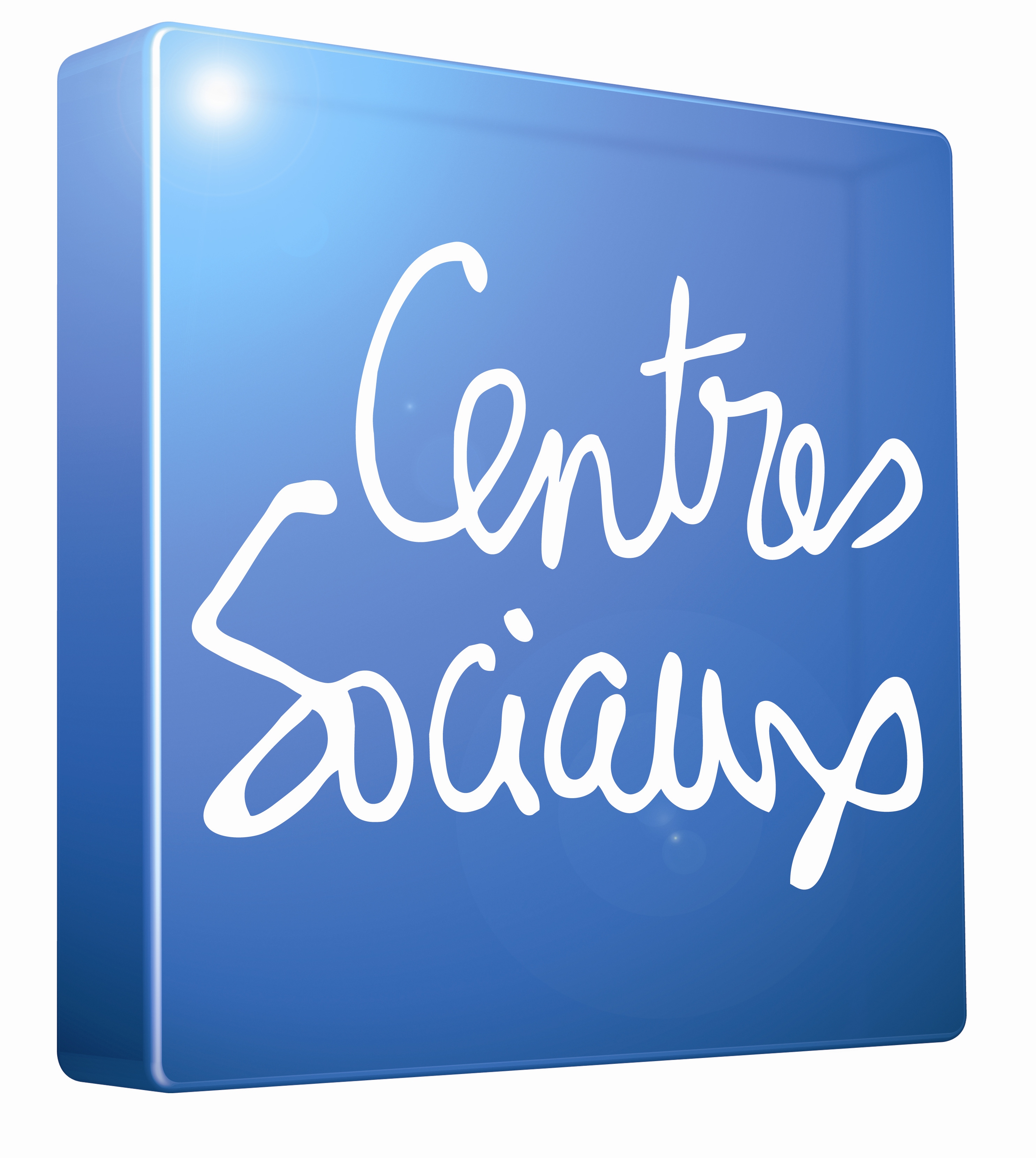 BULLETIN D'INSCRIPTION et D’HÉBERGEMENTRéseau des centres sociauxLes bulletins d’inscriptions doivent parvenir à la FCSF 
avant le Vendredi 20 Septembre 2015Chaque inscription sera confirmée par courrier après la réception du bulletin d’inscription dûment complété et accompagné d’un chèque à l’ordre de la FCSF correspondant aux coûts d’inscriptions.Nom de votre union / fédération/ centre social ___________________________________________________________________________________Adresse complète : Téléphone : __________________________________________ Fax : ________________________________E-mail (obligatoire) :   ____________________________________ Mr   Mme     Nom ________________________________ Prénom ______________________________Téléphone  _____________________________ Portable __________________________________________E-mail (obligatoire)_________________________________ _______________________________________Fonction : ________________________________________________________________________________ Mr   Mme     Nom ________________________________ Prénom ______________________________Téléphone  _____________________________ Portable __________________________________________E-mail (obligatoire)_________________________________ _______________________________________Fonction : ________________________________________________________________________________ Mr   Mme     Nom ________________________________ Prénom ______________________________Téléphone  _____________________________ Portable __________________________________________E-mail (obligatoire)_________________________________ _______________________________________Fonction : ________________________________________________________________________________La FCSF a réservé 45 chambres à 2 lits avec douche et WC (soit une capacité d’accueil de 90 personnes) au centre RAVEL – 6 avenue Maurice Ravel – 75012 PARIS ainsi qu’au CISP KELLERMAN – 17 boulevard Kellermann – 75013 PARIS – Ces chambres doubles seront attribués à l’ensemble des participants. Quelques chambres individuelles avec douche et WC seront réservés aux participants présentant des besoins spécifiques (à justifier).La durée de transport entre les 2 centres est de 20 mn, Moyen de transport : Au départ du CISP RAVEL Tramway T3a (20 mn)  Station Montempoivre  >> direction Pont du Garigliano >> Arrêt Porte d’Italie.L’attribution des chambres sera définie en fonction des disponibilités de réservation sur chacun des centres et suivant la date de réception des bulletins d’inscription.RENSEIGNEMENTS PRATIQUESCoût d’inscription au colloque : 200,00  €uros par participantLes coûts d’hébergement et de restauration (pension complète) sont pris en charge par la FCSFNous vous rappelons que tous les frais liés aux déplacements sont à la charge du participant.Information importante :Ce colloque organisé par la FCSF est éligible au titre des financements exceptionnels accordés par la CPNEF de la branche professionnelle ALISFA.Pour en connaître les modalités pratiques, allez sur le site de la CPNEF à l’adresse suivante :http://www.cpnef.com/index.php/financements-cpnef/financements-exceptionnels-2015/colloque-conference.htmlChaque inscription sera confirmée par courrier après la réception du bulletin d’inscription dûment complété et accompagné d’un chèque à l’ordre de la FCSF correspondant aux coûts d’inscriptions.Merci de renseigner les rubriques suivantes :Lieu d’accueil : CENTRE INTERNATIONAL DE SEJOUR DE PARISRAVEL6 avenue Maurice Ravel75012 PARISGestion des inscriptionsFCSF (Nathalie BARRAUD (Tél.  01 53 09 96 19)nathalie.barraud@centres-sociaux.asso.frINFORMATIONS SUR VOTRE UNION / FEDERATION REGIONALE / DEPARTEMENTALEINFORMATIONS CONCERNANT LES PARTICIPANTSRESTAURATION PENDANT LE SEMINAIREChoixAccueil à 10h.00 oui  nonDéjeuner du Jeudi 26 novembre 2015oui  non Dîner du Jeudi 26 novembre 2015oui  nonPetit déjeuner du Vendredi 27 novembre 2015oui  nonDéjeuner du Vendredi 27 novembre 2015 oui  nonHEBERGEMENT PENDANT LE SEMINAIREChoixJe souhaite être hébergé au CISP Paris – RAVEL ou KELLERMANN 
(nuitée du 26 au 27 novembre 2015)	oui non Chambre double - 2 lits avec douche et WCoui non Chambre individuelle avec douche et WC – (attribués suivant des besoins spécifiques) oui non En cas d’attribution de chambre double, merci de signaler le nom de la personne avec qui vous souhaitez partager la chambre :En cas d’attribution de chambre double, merci de signaler le nom de la personne avec qui vous souhaitez partager la chambre :Organisme employeur à qui sera facturé la formation   :_ _ _ _ _ _ _ _ _ _ _ _ _ _ _ _ _ _ _ _ _ _ _ _ _ _ _ _ _ _ _  _ _  _ _ _ _  _ _ _ _  _ _ _ _ _ _ _  _  _ _  _ _  _ _ _ _ N° et rue :_ _ _ _ _ _ _ _ _ _ __ _ _ _ _ _ _ _ _ _ _ _ _ _ _ _ _ _ _ _  _ _ _ _  _ _  _ _ _ _  _ _ _ _ _ _ _  _  _ _  _ _  _ _ _ _Code Postal_ _ _ _ _ _ _ _ _ _ __ _ _ _ _ _ _ _ _ _ _ _ _ _ _ _ _ _ _ _  _ _  _ _ _ _  _ _ _ _  _ _ _ _ _ _ _  _  _ _  _ _  _ _ _ _Ville_ _ _ _ _ _ _ _ _ _ __ _ _ _ _ _ _ _ _ _ _ _ _ _ _ _ _ _ __ _  _ _ _ _   _  _ _ _ _  _ _ _ _ _ _ _  _  _ _  _ _  _ _ _ _E-mail_ _ _ _ _ _ _ _ _ _ __ _ _ _ _ _ _ _ _ _ _ _ _ _ _  _ _ _ _  _ _ _ _ _ _ _  _ _ _ _  _ _ _ _ _ _ _  _  _ _  _ _  _ _ _ _La FCSF est déclarée en tant qu’organisme de formation : n° de déclaration d’activité 11750024175